Scrumdiddlyumptious Topic Home LearningChoose as many tasks as you like- how many points can you get?! Try your very best with every task you choose.5 Points10 Points15 PointsCreate a healthy menu. (Present it beautifully!)Complete a food diary for a week.Choose a healthy meal to cook and either bring it into school for us to taste or take photos of it. 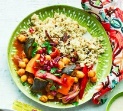 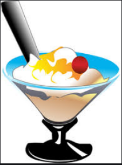 Write an imaginary recipe for your dream  pudding!Can you find any famous songs that are about food? Write down any songs that you can find once you have listened to them. Which is your favourite? Write a story about an animal which eats other animals.  This could be done as a comic strip or a mini book.  Be creative!Create a word search using the names of the bones/ joints in the human body.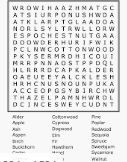 Collect food packaging (you can look at packaging online if it’s tricky to get to the shops) which show the sugar and/or fat content of foods.  Sort them out into healthy/unhealthy foods.  You could do this in the form of a Venn diagram. Present in a way that is eye catching and exciting.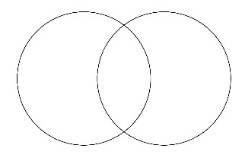 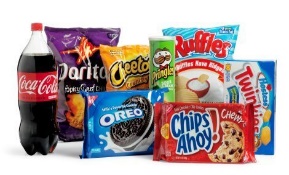 Create a board game/card game encouraging people to eat healthily and look after their bodies.Think about games like Monopoly/ Uno for inspiration. It can be as inventive and creative as you like! Can you play it with your family at home? 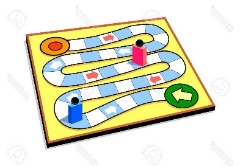 What does Fair Trade mean?Create a fact file or a leaflet explaining why people should buy Fair Trade food?What are your favourite foods?Use a world map to plot where each of your favourite foods are from. Don’t forget to create a key! Create a healthy food plate for somebody with a balanced diet and illustrate.What are the food types? 